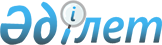 "2012-2014 жылдарға арналған аудандық бюджет туралы" Түлкібас аудандық мәслихатының 2011 жылғы 21 желтоқсандағы № 48/1-04 шешіміне өзгерістер 
енгізу туралы
					
			Күшін жойған
			
			
		
					Оңтүстік Қазақстан облысы Түлкібас аудандық мәслихатының 2012 жылғы 6 наурыздағы N 2/1-05 шешімі. Оңтүстік Қазақстан облысы Түлкібас ауданының Әділет басқармасында 2012 жылғы 14 наурызда N 14-14-167 тіркелді. Қолданылу мерзімінің аяқталуына байланысты шешімнің күші жойылды - (Оңтүстік Қазақстан облысы Түлкібас аудандық мәслихатының 2013 жылғы 25 қаңтардағы № 20 хатымен)      Ескерту. Қолданылу мерзімінің аяқталуына байланысты шешімнің күші жойылды - (Оңтүстік Қазақстан облысы Түлкібас аудандық мәслихатының 25.01.2013 № 20 хатымен).

      Қазақстан Республикасының 2008 жылғы 4 желтоқсандағы Бюджет кодексінің 109-бабының 5 тармағына, «Қазақстан Республикасындағы жергілікті мемлекеттік басқару және өзін-өзі басқару туралы» 2001 жылғы 23 қаңтардағы Қазақстан Республикасының Заңының 6-бабы 1-тармағының 1) тармақшасына және Оңтүстік Қазақстан облыстық мәслихатының 2012 жылғы 24 ақпандағы № 2/14-V «2012-2014 жылдарға арналған облыстық бюджет туралы» Оңтүстік Қазақстан облыстық мәслихатының 2011 жылғы 7 желтоқсандағы № 47/450-IV шешіміне өзгерістер мен толықтырулар енгізу туралы», Нормативтік құқықтық актілерді мемлекеттік тіркеу тізілімінде № 2070 тіркелген шешіміне сәйкес, Түлкібас аудандық мәслихаты ШЕШТІ:



      1. «2012-2014 жылдарға арналған аудандық бюджет туралы» Түлкібас аудандық мәслихатының 2011 жылғы 21 желтоқсандағы № 48/1-04 (Нормативтік құқықтық актілерді мемлекеттік тіркеу тізілімінде 14-14-163 нөмірмен тіркелген, 2012 жылғы 13 қаңтардағы «Шамшырақ» газетінің № 3-4 санында жарияланған) шешіміне мынадай өзгерістер енгізілсін:



      1 - тармақ жаңа редакцияда жазылсын:

      «1. Түлкібас ауданының 2012-2014 жылдарға арналған аудандық бюджеті 1-қосымшаға сәйкес, оның ішіне 2012 жылға мынадай көлемде бекітілсін:

      1) кiрiстер – 8925032 мың теңге, оның iшiнде:

      салықтық түсiмдер – 1161422 мың теңге;

      салықтық емес түсiмдер – 3648 мың теңге;

      негiзгi капиталды сатудан түсетiн түсiмдер – 5021 мың теңге;

      трансферттердiң түсiмдерi – 7754941 мың теңге;

      2) шығындар – 8973629 мың теңге;

      3) таза бюджеттiк кредиттеу – 20427 мың теңге:

      бюджеттік кредиттер – 24270 мың теңге;

      бюджеттік кредиттерді өтеу – 3843 мың теңге;

      4) қаржы активтерімен жасалатын операциялар бойынша сальдо- 0

      қаржы активтерін сатып алу – 0

      мемлекеттік қаржы активтерін сатудан түсетін түсімдер – 0

      5) бюджет тапшылығы (профициті) – -69024 мың теңге;

      6) бюджет тапшылығын қаржыландыру (профицитін пайдалану) – 69024 мың теңге, оның ішінде:

      қарыздар түсімі – 24270 мың теңге;

      қарыздарды өтеу – 3843 мың теңге;

      бюджет қаражатының пайдаланылатын қалдықтары – 48597 мың теңге»;



      көрсетілген шешімнің 1, 6-қосымшалары осы шешімнің 1, 2- қосымшаларына сәйкес жаңа редакцияда жазылсын.



      2. Осы шешім 2012 жылдың 1 қаңтарынан бастап қолданысқа енгізілсін.      Аудан мәслихатының хатшысы                 А.Сапаров

      Түлкібас аудандық мәслихатының

      2012 жылғы 6 наурыздағы

      № 2/1-05 шешіміне 1-қосымша      Түлкібас аудандық мәслихатының

      2011 жылғы 21 желтоқсандағы

      № 48/1-04 шешіміне 1-қосымша        2012 жылға арналған аудандық бюджет      

      Түлкібас аудандық мәслихатының

      2012 жылғы 6 наурыздағы

      № 2/1-05 шешіміне 2-қосымша      Түлкібас аудандық мәслихатының

      2011 жылғы 21 желтоқсандағы

      № 48/1-04 шешіміне 6-қосымша       2012-2014 жылдарға арналған аудандық бюджеттің ауылдық поселке округтерінің шығындары
					© 2012. Қазақстан Республикасы Әділет министрлігінің «Қазақстан Республикасының Заңнама және құқықтық ақпарат институты» ШЖҚ РМК
				СанатыСанатыСанатыСанатыСанатыСомасы, мың теңгеСыныбыСыныбыСыныбыСыныбыСомасы, мың теңгеІшкі сыныбыІшкі сыныбыІшкі сыныбыСомасы, мың теңгеАтауыІ. Кірістер 8 925 0321Салықтық түсімдер1 161 42201Табыс салығы258 000 2Жеке табыс салығы258 000 03Әлеуметтiк салық175 113 1Әлеуметтiк салық175 113 04Меншiкке салынатын салықтар689 889 1Мүлiкке салынатын салықтар631 543 3Жер салығы11 877 4Көлiк құралдарына салынатын салық43 585 5Бірыңғай жер салығы2 884 05Тауарларға, жұмыстарға және қызметтерге салынатын iшкi салықтар27 828 2Акциздер11 981 3Табиғи және басқа ресурстарды пайдаланғаны үшiн түсетiн түсiмдер5 885 4Кәсiпкерлiк және кәсiби қызметтi жүргiзгенi үшiн алынатын алымдар9 684 5Ойын бизнесіне салық278 08Заңдық мәнді іс-әрекеттерді жасағаны және (немесе) құжаттар бергені үшін оған уәкілеттігі бар мемлекеттік органдар немесе лауазымды адамдар алатын міндетті төлемдер10 592 1Мемлекеттік баж10 592 2Салықтық емес түсiмдер3 648 01Мемлекеттік меншiктен түсетiн кірістер3 130 3Мемлекеттік меншігіндегі акциялардың мемлекеттік пакетіне дивидендтер84 5Мемлекет меншiгіндегі мүлікті жалға беруден түсетiн кірістер3 046 06Басқа да салықтық емес түсiмдер518 1Басқа да салықтық емес түсiмдер518 3Негізгі капиталды сатудан түсетін түсімдер5 021 03Жердi және материалдық емес активтердi сату5 021 1Жердi сату5 021 4Трансферттердің түсімдері7 754 94102Мемлекеттік басқарудың жоғары тұрған органдарынан түсетін трансферттер7 754 9412Облыстық бюджеттен түсетін трансферттер7 754 941Функционалдық топФункционалдық топФункционалдық топФункционалдық топФункционалдық топСомасы, мың теңге Кіші функцияКіші функцияКіші функцияКіші функцияСомасы, мың теңге Бюджеттік бағдарламалардың әкiмшiсiБюджеттік бағдарламалардың әкiмшiсiБюджеттік бағдарламалардың әкiмшiсiСомасы, мың теңге БағдарламаБағдарламаСомасы, мың теңге Атауы123II. Шығындар8 973 62901Жалпы сипаттағы мемлекеттiк қызметтер 277 507011Мемлекеттiк басқарудың жалпы функцияларын орындайтын өкiлдi, атқарушы және басқа органдар245 926011112Аудан (облыстық маңызы бар қала) мәслихатының аппараты15 045011112001Аудан (облыстық маңызы бар қала) мәслихатының қызметін қамтамасыз ету жөніндегі қызметтер14 895011112003Мемлекеттік органдардың күрделі шығыстары150011122Аудан (облыстық маңызы бар қала) әкімінің аппараты60 082011122001Аудан (облыстық маңызы бар қала) әкімінің қызметін қамтамасыз ету жөніндегі қызметтер60 082011122003Мемлекеттік органдардың күрделі шығыстары0011123Қаладағы аудан, аудандық маңызы бар қала, кент, ауыл (село), ауылдық (селолық) округ әкімінің аппараты170 799011123001Қаладағы аудан, аудандық маңызы бар қаланың, кент, ауыл (село), ауылдық (селолық) округ әкімінің қызметін қамтамасыз ету жөніндегі қызметтер168 549011123022Мемлекеттік органдардың күрделі шығыстары2 2502Қаржылық қызмет1 000012459Ауданның (облыстық маңызы бар қаланың) экономика және қаржы бөлімі1 000012459003Салық салу мақсатында мүлікті бағалауды жүргізу1 000019Жалпы сипаттағы өзге де мемлекеттiк қызметтер30 581019459Ауданның (облыстық маңызы бар қаланың) экономика және қаржы бөлімі30 581019459001Экономикалық саясатты, қалыптастыру мен дамыту, мемлекеттік жоспарлау ауданның (областық маңызы бар қаланың) бюджеттік атқару және коммуналдық меншігін басқару саласындағы мемлекеттік саясатты іске асыру жөніндегі қызметтер29 981019459015Мемлекеттік органдардың күрделі шығыстары60002Қорғаныс166 885021Әскери мұқтаждар7 255021122Аудан (облыстық маңызы бар қала) әкімінің аппараты7 255 021122005Жалпыға бірдей әскери міндетті атқару шеңберіндегі іс-шаралар7 255 022Төтенше жағдайлар жөнiндегi жұмыстарды ұйымдастыру159 630 022122Аудан (облыстық маңызы бар қала) әкімінің аппараты159 630 022122006Аудан (облыстық маңызы бар қала) ауқымындағы төтенше жағдайлардың алдын алу және оларды жою157 280 022122007Аудандық (қалалық) ауқымдағы дала өрттерінің, сондай-ақ мемлекеттік өртке қарсы қызмет органдары құрылмаған елдi мекендерде өрттердің алдын алу және оларды сөндіру жөніндегі іс-шаралар2 350 03Қоғамдық тәртіп, қауіпсіздік, құқықтық, сот, қылмыстық-атқару қызметі1 000 031Құқық қорғау қызметi1 000 031458Ауданның (облыстық маңызы бар қаланың) тұрғын үй-коммуналдық шаруашылық, жолаушылар көлігі және автомобиль жолдары бөлімі1 000 031458021Елдi мекендерде жол жүрісі қауiпсiздiгін қамтамасыз ету1 000 04Бiлiм беру5 314 901 041Мектепке дейiнгi тәрбие және оқыту326 826 041123Қаладағы аудан, аудандық маңызы бар қала, кент, ауыл (село), ауылдық (селолық) округ әкімінің аппараты124 008 041123004Мектепке дейінгі тәрбиелеу және оқыту ұйымдарын қолдау124 008 041464Ауданның (облыстық маңызы бар қаланың) білім бөлімі202 818 041464009Мектепке дейінгі тәрбиелеу мен оқытуды қамтамасыз ету202 818 042Бастауыш, негізгі орта және жалпы орта білім беру3 730 533 042123Қаладағы аудан, аудандық маңызы бар қала, кент, ауыл (село), ауылдық (селолық) округ әкімінің аппараты9 376 042123005Ауылдық (селолық) жерлерде балаларды мектепке дейін тегін алып баруды және кері алып келуді ұйымдастыру9 376 042464Ауданның (облыстық маңызы бар қаланың) білім бөлімі3 721 157 042464003Жалпы білім беру3 626 497 042464006Балаларға қосымша білім беру 33 611 042464064Республикалық бюджеттен берілетін трансферттер есебінен мектеп мұғалімдеріне біліктілік санаты үшін қосымша ақының мөлшерін ұлғайту61 049 049Бiлiм беру саласындағы өзге де қызметтер1 257 542 049464Ауданның (облыстық маңызы бар қаланың) білім бөлімі101 672 049464001Жергіліктті деңгейде білім беру саласындағы мемлекеттік саясатты іске асыру жөніндегі қызметтер13 010 049464005Ауданның (областык маңызы бар қаланың) мемлекеттік білім беру мекемелер үшін оқулықтар мен оқу-әдiстемелiк кешендерді сатып алу және жеткізу62 088 049464012Мемлекеттік органдардың күрделі шығыстары300 049464015Республикалық бюджеттен берілетін рансферттер есебінен жетім баланы (жетім балаларды) және ата-аналарының қамқорынсыз қалған баланы (балаларды) күтіп-ұстауға асыраушыларына ай сайынғы ақшалай қаражат төлемдері10 860 049464020Республикалық бюдеттен берілетін трансферттер есебінен үйде оқытылатын мүгедек балаларды жабдықпен, бағдарламалық қамтыммен қамтамасыз ету 15 414 049472Ауданның (облыстық маңызы бар қаланың) құрылыс, сәулет және қала құрылысы бөлімі1 155 870 049472037Білім беру объектілерін салу және реконструкциялау1 155 870 06Әлеуметтiк көмек және әлеуметтiк қамсыздандыру256 494 062Әлеуметтiк көмек232 387 062451Ауданның (облыстық маңызы бар қаланың) жұмыспен қамту және әлеуметтік бағдарламалар бөлімі232 387 062451002Еңбекпен қамту бағдарламасы47 056 062451004Ауылдық жерлерде тұратын денсаулық сақтау, білім беру, әлеуметтік қамтамасыз ету, мәдениет және спорт мамандарына отын сатып алуға Қазақстан Республикасының заңнамасына сәйкес әлеуметтік көмек көрсету4 492 062451005Мемлекеттік атаулы әлеуметтік көмек 3 000 062451006Тұрғын үй көмегі6 438 062451007Жергілікті өкілетті органдардың шешімі бойынша мұқтаж азаматтардың жекелеген топтарына әлеуметтік көмек20 981 062451010Үйден тәрбиеленіп оқытылатын мүгедек балаларды материалдық қамтамасыз ету1 570 062451014Мұқтаж азаматтарға үйде әлеуметтiк көмек көрсету36 033 06245101618 жасқа дейіні балаларға мемлекеттік жәрдемақылар79 000 062451017Мүгедектерді оңалту жеке бағдарламасына сәйкес, мұқтаж мүгедектерді міндетті гигиеналық құралдармен қамтамасыз етуге, және ымдау тілі мамандарының, жеке көмекшілердің қызмет көрсету14 423 062451023Жұмыспен қамту орталықтарының қызметін қамтамасыз ету19 394 069Әлеуметтiк көмек және әлеуметтiк қамтамасыз ету салаларындағы өзге де қызметтер24 107 069451Ауданның (облыстық маңызы бар қаланың) жұмыспен қамту және әлеуметтік бағдарламалар бөлімі24 107 069451001Жергілікті деңгейде халық үшін әлеуметтік бағдарламаларды жұмыспен қамтуды қамтамасыз етуді іске асыру саласындағы мемлекеттік саясатты іске асыру жөніндегі қызметтер 23 392 069451011Жәрдемақыларды және басқа да әлеуметтік төлемдерді есептеу, төлеу мен жеткізу бойынша қызметтерге ақы төлеу565 069451021Мемлекеттік органдардың күрделі шығыстары150 07Тұрғын үй-коммуналдық шаруашылық2 041 141 072Коммуналдық шаруашылық1 975 905 072458Ауданның (облыстық маңызы бар қаланың) тұрғын үй-коммуналдық шаруашылық, жолаушылар көлігі және автомобиль жолдары бөлімі25 060 072458012Сумен жабдықтау және су бөлу жүйесінің қызмет етуі 25 060 072472Ауданның (облыстық маңызы бар қаланың) құрылыс, сәулет және қала құрылысы бөлімі1 950 845 072472005Коммуналдық шаруашылығын дамыту37 245 072472006Сумен жабдықтау және су бұру жүйесін дамыту1 913 600 073Елді-мекендерді көркейту65 236 073123Қаладағы аудан, аудандық маңызы бар қала, кент, ауыл (село), ауылдық (селолық) округ әкімінің аппараты29 131 073123008Елді мекендерде көшелерді жарықтандыру11 126 073123009Елді мекендердің санитариясын қамтамасыз ету9 286 073123011Елді мекендерді абаттандыру мен көгалдандыру8 719 073458Ауданның (облыстық маңызы бар қаланың) тұрғын үй-коммуналдық шаруашылық, жолаушылар көлігі және автомобиль жолдары бөлімі36 105 073458016Елдi мекендердiң санитариясын қамтамасыз ету15 424 073458018Елдi мекендердi абаттандыру және көгалдандыру2068108Мәдениет, спорт, туризм және ақпараттық кеңістiк229 781 081Мәдениет саласындағы қызмет53 315 081455Ауданның (облыстық маңызы бар қаланың) мәдениет және тілдерді дамыту бөлімі53 315 081455003Мәдени-демалыс жұмысын қолдау53 315 082Спорт103 751 082465Ауданның (облыстық маңызы бар қаланың) Дене шынықтыру және спорт бөлімі96 846 082465005Ұлттық және бұқаралық спорт түрлерін дамыту92 288 082465006Аудандық (облыстық маңызы бар қалалық) деңгейде спорттық жарыстар өткiзу2 600 082465007Әртүрлi спорт түрлерi бойынша аудан (облыстық маңызы бар қала) құрама командаларының мүшелерiн дайындау және олардың облыстық спорт жарыстарына қатысуы1 958 082472Ауданның (облыстық маңызы бар қаланың) құрылыс, сәулет және қала құрылысы бөлімі6 905 082472008Спорт объектілерін дамыту6 905 083Ақпараттық кеңiстiк40 539 083455Ауданның (облыстық маңызы бар қаланың) мәдениет және тілдерді дамыту бөлімі31 405 083455006Аудандық (қалалық) кiтапханалардың жұмыс iстеуi31 026 083455007Мемлекеттік тілді және Қазақстан халықтарының басқа да тілдерін дамыту379 083456Ауданның (облыстық маңызы бар қаланың) ішкі саясат бөлімі9 134 083456002Газеттер мен журналдар арқылы мемлекеттік ақпараттық саясат жүргізу жөніндегі қызметтер8 334 083456005Телерадио хабарларын тарату арқылы мемлекеттік ақпараттық саясатты жүргізу жөніндегі қызметтер800 089Мәдениет, спорт, туризм және ақпараттық кеңiстiктi ұйымдастыру жөнiндегi өзге де қызметтер32 176 089455Ауданның (облыстық маңызы бар қаланың) мәдениет және тілдерді дамыту бөлімі7 069 089455001Жергілікті деңгейде тілдерді және мәдениетті дамыту саласындағы мемлекеттік саясатты іске асыру жөніндегі қызметтер6 919 089455010Мемлекеттік органдардың күрделі шығыстары150 089456Ауданның (облыстық маңызы бар қаланың) ішкі саясат бөлімі16 835 089456001Жергілікті деңгейде ақпарат, мемлекеттілікті нығайту және азаматтардың әлеуметтік сенімділігін қалыптастыру саласында мемлекеттік саясатты іске асыру жөніндегі қызметтер9 239 089456003Жастар саясаты саласындағы өңірлік бағдарламаларды iске асыру7 446 089456006Мемлекеттік органдардың күрделі шығыстары150 089465Ауданның (облыстық маңызы бар қаланың) Дене шынықтыру және спорт бөлімі8 272 089465001Жергілікті деңгейде дене шынықтыру және спорт саласындағы мемлекеттік саясатты іске асыру жөніндегі қызметтер8 122 089465004Мемлекеттік органдардың күрделі шығыстары150 09Отын-энергетика кешенi және жер қойнауын пайдалану240 870 099Отын-энергетика кешені және жер қойнауын пайдалану саласындағы өзге де қызметтер240 870 099472Ауданның (облыстық маңызы бар қаланың) құрылыс, сәулет және қала құрылысы бөлімі240 870 099472009Жылу-энергетикалық жүйені дамыту240 870 10Ауыл, су, орман, балық шаруашылығы, ерекше қорғалатын табиғи аумақтар, қоршаған ортаны және жануарлар дүниесін қорғау, жер қатынастары92 154 101Ауыл шаруашылығы26 388 101473Ауданның (облыстық маңызы бар қаланың) ветеринария бөлімі22 458 101454001Жергілікті деңгейде ветеринария саласындағы мемлекеттік саясатты іске асыру жөніндегі қызметтер6 885 003Мемлекеттік органдардың күрделі шығыстары150 007Қаңғыбас итттер мен мысықтарды аулауды және жоюды ұйымдастыру3 000 101454008Алып қойылатын және жойылатын ауру жануарлардың, жануарлардан алынатын өнімдер мен шикізаттың құнын иелеріне өтеу690 101454009Жануарлардың энзоотиялық аурулары бойынша ветеринариялық іс-шараларды жүргізу11 733 454Ауданның (облыстық маңызы бар қаланың) кәсіпкерлік және ауыл шаруашылығы бөлімі3 930 101454099Мамандарды әлеуметтік қолдау жөніндегі шараларды іске асыру3 930 106Жер қатынастары6 771 106463Ауданның (облыстық маңызы бар қаланың) жер қатынастары бөлімі6 771 106463001Аудан (областық манызы бар қала) аумағында жер қатынастарын реттеу саласындағы мемлекеттік саясатты іске асыру жөніндегі қызметтер6 621 106463007Мемлекеттік органдардың күрделі шығыстары150 109Ауыл, су, орман, балық шаруашылығы және қоршаған ортаны қорғау мен жер қатынастары саласындағы өзге де қызметтер58 995 109473Ауданның (облыстық маңызы бар қаланың) ветеринария бөлімі58 995 109454011Эпизоотияға қарсы іс-шаралар жүргізу58 995 11Өнеркәсіп, сәулет, қала құрылысы және құрылыс қызметі53 842 112Сәулет, қала құрылысы және құрылыс қызметі53 842 112472Ауданның (облыстық маңызы бар қаланың) құрылыс, сәулет және қала құрылысы бөлімі53 842 112472001Жергілікті деңгейде құрылыс, сәулет және қала құрылысы саласындағы мемлекеттік саясатты іске асыру жөніндегі қызметтер13 842 112472013Аудан аумағында қала құрылысын дамытудың кешенді схемаларын, аудандық (облыстық) маңызы бар қалалардың, кенттердің және өзге де ауылдық елді мекендердің бас жоспарларын әзірлеу40 000 12Көлiк және коммуникация216 381 121Автомобиль көлiгi216 381 121458Ауданның (облыстық маңызы бар қаланың) тұрғын үй-коммуналдық шаруашылық, жолаушылар көлігі және автомобиль жолдары бөлімі216 381 121458022Көлік инфрақұрылымын дамыту34 364 121458023Автомобиль жолдарының жұмыс істеуін қамтамасыз ету182 017 13Өзгелер60 124 139Өзгелер60 124 139454Ауданның (облыстық маңызы бар қаланың) кәсіпкерлік және ауыл шаруашылығы бөлімі20 861 139454001Жергілікті деңгейде кәсіпкерлік, өнеркәсіп және ауыл шаруашылығы саласындағы мемлекеттік саясатты іске асыру жөніндегі қызметтер20 711 139454007Мемлекеттік органдардың күрделі шығыстары150 139458Ауданның (облыстық маңызы бар қаланың) тұрғын үй-коммуналдық шаруашылық, жолаушылар көлігі және автомобиль жолдары бөлімі31 763 139458001Жергілікті деңгейде тұрғын үй-коммуналдық шаруашылығы, жолаушылар көлігі және автомобиль жолдары саласындағы мемлекеттік саясатты іске асыру жөніндегі қызметтер16 731 139458013Мемлекеттік органдардың күрделі шығыстары150 139458040Республикалық бюджеттен нысаналы трансферттер ретінде «Өңірлерді дамыту» бағдарламасы шеңберінде өңірлердің экономикалық дамуына жәрдемдесу жөніндегі шараларды іске асыруда ауылдық (селолық) округтарды жайластыру мәселелерін шешу үшін іс-шараларды іске асыру14 882 139459Ауданның (облыстық маңызы бар қаланың) экономика және қаржы бөлімі7 500 139459012Ауданның (облыстық маңызы бар қаланың) жергілікті атқарушы органының резерві 7 500 14Борышқа қызмет көрсету4 141Борышқа қызмет көрсету4 141459Ауданның (облыстық маңызы бар қаланың) экономика және қаржы бөлімі4 021Жергілікті атқарушы органдардың облыстық бюджеттен қарыздар бойынша сыйақылар мен өзге де төлемдерді төлеу бойынша борышына қызмет көрсету 4 15Трансферттер22 545 151Трансферттер22 545 151459Ауданның (облыстық маңызы бар қаланың) экономика және қаржы бөлімі22 545 151459006Нысаналы пайдаланылмаған (толық пайдаланылмаған) трансферттерді қайтару15 426 151459024Мемлекеттік органдардың функцияларын мемлекеттік басқарудың төмен тұрған деңгейлерінен жоғарғы деңгейлерге беруге байланысты жоғары тұрған бюджеттерге берілетін ағымдағы нысаналы трансферттер7 119 ІІІ. Таза бюджеттік кредиттеу20 427 Бюджеттік кредиттер24 270 10Ауыл, су, орман, балық шаруашылығы, ерекше қорғалатын табиғи аумақтар, қоршаған ортаны және жануарлар дүниесін қорғау, жер қатынастары24 270 101Ауыл шаруашылығы24 270 101454Ауданның (облыстық маңызы бар қаланың) кәсіпкерлік және ауыл шаруашылығы бөлімі24 270 101462009Мамандарды әлеуметтік қолдау шараларын іске асыруға берілетін бюджеттік кредиттер24 270 СанатыСанатыСанатыСанатыСанатыСомасы, мың теңгеСыныбыСыныбыСыныбыСыныбыСомасы, мың теңгеIшкi сыныбыIшкi сыныбыIшкi сыныбыСомасы, мың теңгеЕрекшелігіЕрекшелігіСомасы, мың теңгеАтауыБюджеттік кредиттерді өтеу3 843 5Бюджеттік кредиттерді өтеу3 843 01Бюджеттік кредиттерді өтеу3 843 1Мемлекеттік бюджеттен берілген бюджеттік кредиттерді өтеу3 843 13Жеке тұлғаларға жергілікті бюджеттен берілген бюджеттік кредиттерді өтеу3 843 ІV. Қаржы активтерімен жасалатын операциялар бойынша сальдо0 Қаржы активтерін сатып алу0 Мемлекеттің қаржы активтерін сатудан түсетін түсімдер 0 V. Бюджет тапшылығы (профициті)-69 024 VI. Бюджет тапшылығын қаржыландыру (профицитін пайдалану)69 024 Қарыздар түсімі24 270 7Қарыздар түсімі24 270 01Мемлекеттік ішкі қарыздар24 270 2Қарыз алу келісім шарттары24 270 03Ауданның (облыстық маңызы бар қаланың) жергілікті атқарушы органы алатын қарыздар24 270 Функционалдық топФункционалдық топФункционалдық топФункционалдық топФункционалдық топСомасы, мың теңгеКіші функцияКіші функцияКіші функцияКіші функцияСомасы, мың теңгеБюджеттік бағдарламалардың әкiмшiсiБюджеттік бағдарламалардың әкiмшiсiБюджеттік бағдарламалардың әкiмшiсiСомасы, мың теңгеБағдарламаБағдарламаСомасы, мың теңгеАтауыҚарыздарды өтеу3 843 16Қарыздарды өтеу3 843 161Қарыздарды өтеу3 843 161459Ауданның (облыстық маңызы бар қаланың) экономика және қаржы бөлімі3 843 005Жергілікті атқарушы органның жоғары тұрған бюджет алдындағы борышын өтеу3 843 СанатыСанатыСанатыСанатыСанатыСомасы, мың теңгеСыныбыСыныбыСыныбыСыныбыСомасы, мың теңгеIшкi сыныбыIшкi сыныбыIшкi сыныбыСомасы, мың теңгеЕрекшелігіЕрекшелігіСомасы, мың теңгеАтауыБюджет қаражатының пайдаланылатын қалдықтары48 597 8Бюджет қаражатының пайдаланылатын қалдықтары48 597 01Бюджет қаражаты қалдықтары48 597 1Бюджет қаражатының бос қалдықтары48 597 01Бюджет қаражатының бос қалдықтары48 597 Функционалдық топФункционалдық топФункционалдық топФункционалдық топФункционалдық топСомасы, мың теңге Сомасы, мың теңге Сомасы, мың теңге Кіші функцияКіші функцияКіші функцияКіші функция2012 жыл2013 жыл2014 жылБюджеттік бағдарламалардың әкiмшiсiБюджеттік бағдарламалардың әкiмшiсiБюджеттік бағдарламалардың әкiмшiсi2012 жыл2013 жыл2014 жылБағдарламаБағдарлама2012 жыл2013 жыл2014 жылАтауы2012 жыл2013 жыл2014 жыл1111234501Жалпы сипаттағы мемлекеттiк қызметтер 170 799179 337181 8381Мемлекеттiк басқарудың жалпы функцияларын орындайтын өкiлдi, атқарушы және басқа органдар170 799179 337181 838123Қаладағы аудан, аудандық маңызы бар қала, кент, ауыл (село), ауылдық (селолық) округ әкімінің аппараты170 799179 337181 838001Қаладағы аудан, аудандық маңызы бар қаланың, кент, ауыл (село), ауылдық (селолық) округ әкімінің қызметін қамтамасыз ету жөніндегі қызметтер168 549176 929179 262Балықты ауыл округі11 96812 08412 209Майлыкент ауыл округі15 69915 83115 973Түлкібас поселкелік округ14 21914 36514 520Шақпақ ауыл округі10 44113 87914 240Машат ауыл округі9 5429 6409 745Жабағылы ауыл округі8 8648 9719 086Тастұмсық ауыл округі10 37010 47310 583Рысқұлов ауыл округі12 07012 18112 300Мичурин ауыл округі11 45811 56311 674Кемербастау ауыл округі10 03312 87113 233Арыс ауыл округі9 1789 2729 373Акбиік ауыл округі10 05010 17110 302Жаскешу ауыл округі12 33912 44312 553Келтемашат ауыл округі9 3479 4499 558Састөбе поселкелік округ12 97113 73613 913022Мемлекеттік органдардың күрделі шығыстары2 2502 4082 576Балықты ауыл округі150161172Майлыкент ауыл округі150161172Түлкібас поселкелік округ150161172Шақпақ ауыл округі150161172Машат ауыл округі150161172Жабағылы ауыл округі150161172Тастұмсық ауыл округі150161172Рысқұлов ауыл округі150161172Мичурин ауыл округі150161172Кемербастау ауыл округі150161172Арыс ауыл округі150161172Акбиік ауыл округі150161172Жаскешу ауыл округі150161172Келтемашат ауыл округі150161172Састөбе поселкелік округ15016117204Бiлiм беру133 384210 770145 0241Мектепке дейiнгi тәрбие және оқыту124 008200 738134 289123Қаладағы аудан, аудандық маңызы бар қала, кент, ауыл (село), ауылдық (селолық) округ әкімінің аппараты124 008200 738134 289123004Мектепке дейінгі тәрбие ұйымдарын қолдау124 008200 738134 289Майлыкент ауыл округі45 7839430947664Түлкібас поселкелік округ3 0341182511951Шақпақ ауыл округі13 3641347213588Жаскешу ауыл округі15 0051514915303Састөбе поселкелік округі46 82265983457832Бастауыш, негізгі орта және жалпы орта білім беру9 37610 03210 735123Қаладағы аудан, аудандық маңызы бар қала, кент, ауыл (село), ауылдық (селолық) округ әкімінің аппараты9 37610 03210 735123005Ауылдық (селолық) жерлерде балаларды мектепке дейін тегін алып баруды және кері алып келуді ұйымдастыру9 37610 03210 735Балықты ауыл округі1 1371 2171302Шақпақ ауыл округі531568608Жабағылы ауыл округі8839451011Мичурин ауыл округі432462494Састөбе поселкелік округ9289931063Машат ауыл округі208223239Кемербастау ауыл округі1 5441 6521768Түлкібас поселкелік округ1 3671 4631565Майлыкент ауыл округі1 1431 2231309Тастұмсық ауыл округі576615658Келтемашат ауыл округі62767171807Тұрғын үй-коммуналдық шаруашылық29 13131 17033 3523Елді-мекендерді көркейту29 13131 17033 352123Қаладағы аудан, аудандық маңызы бар қала, кент, ауыл (село), ауылдық (селолық) округ әкімінің аппараты29 13131 17033 352123008Елді мекендерде көшелерді жарықтандыру11 12611 90512 738Балықты ауыл округі250267286Майлыкент ауыл округі4 3874 6965 022Түлкібас поселкелік округ1 5861 6971 816Шақпақ ауыл округі600642687Машат ауыл округі183196210Жабағылы ауыл округі560599641Тастұмсық ауыл округі460492527Рысқұлов ауыл округі600642687Мичурин ауыл округі200214229Кемербастау ауыл округі480514550Арыс ауыл округі471504539Акбиік ауыл округі549587629Жаскешу ауыл округі300321343Келтемашат ауыл округі250267286Састөбе ауыл округі250267286009Елді мекендердің санитариясын қамтамасыз ету9 2869 93610 632Балықты ауыл округі425455487Майлыкент ауыл округі2 6002 7792 976Түлкібас поселкелік округ630674721Шақпақ ауыл округі500535572Машат ауыл округі412441472Жабағылы ауыл округі350375401Тастұмсық ауыл округі350375401Рысқұлов ауыл округі480514550Мичурин ауыл округі350375401Кемербастау ауыл округі809866927Арыс ауыл округі350375401Ақбиік ауыл округі400428458Жаскешу ауыл округі500535572Келтемашат ауыл округі500535572Састөбе ауыл округі630674721011Елді мекендерді абаттандыру мен көгалдандыру8 7199 3299 982Балықты ауыл округі500535572Майлыкент ауыл округі1 0001 0691 145Түлкібас поселкелік округ750803859Шақпақ ауыл округі500535572Машат ауыл округі602644689Жабағылы ауыл округі500535572Тастұмсық ауыл округі557596638Рысқұлов ауыл округі450482516Мичурин ауыл округі300321343Кемербастау ауыл округі664710760Арыс ауыл округі543581622Ақбиік ауыл округі646691739Жаскешу ауыл округі542580621Келтемашат ауыл округі593635679Састөбе ауыл округі572612655